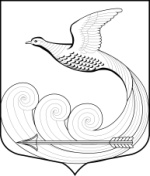 Глава   местной  администрациимуниципального  образования  Кипенское  сельское  поселение  муниципального  образования  Ломоносовского  муниципального  района  Ленинградской  областиП О С Т А Н О В Л Е Н И Е13.04.2015г.  										          	№ 61д. Кипень«О проведении месячника по благоустройству территории населённых пунктов МО Кипенское сельское поселение в 2015 году »ПОСТАНОВЛЯЮ:1. Провести на территории МО Кипенское сельское поселение с 24-го апреля 2015 г. по 31 мая 2015 г. месячник по благоустройству и улучшению санитарного состояния населённых пунктов и зон отдыха.2. Всем предприятиям, организациям, учреждениям, независимо от формы собственности, жителям МО Кипенское сельское поселение принять участие в уборке и озеленении территории.3. Объявить всеобщие субботники 24 и 25 апреля, 7 и 8 мая 2015 года на территории МО Кипенское сельское поселение.4. Генеральным директорам: ООО «УК «Кипень» Рогову В.И. и МУП «УЖКХ МО Кипенское СП»: 4.1. Провести необходимые мероприятия по ремонту и покраске скамеек, детских площадок.4.2. Произвести уборку территории вокруг многоэтажных домов, мусорных контейнерных площадок.4.3. Организовать обрезку кустов у многоэтажных жилых домов д. Кипень, д. Келози, в соответствии с санитарными нормами.4.4. Привести в порядок подъезды и подвалы жилых домов.5.0. Рекомендовать: 5.1. ФГУ «Севзапуправтодор» обеспечить содержание и санитарную очистку зон отчуждения вдоль автомобильной дороги «Нарва», проходящей по территории МО Кипенское сельское поселение.5.2. Дорожному комитету Ленинградской области обеспечить содержание и санитарную очистку зон отчуждения вдоль автомобильных дорог Стрельна-Кипень-Гатчина, Низковицы-Переярово-Кипень, проходящим по территории МО Кипенское сельское поселение.6. Владельцам индивидуальных домов организовать уборку территорий у своих домов.7. Специалисту местной администрации МО Кипенское СП Гусевой Е.В. довести данное постановление до всех организаций и предприятий, расположенных на территории МО Кипенское СП. Развесить постановление на досках объявлений в населенных пунктах.8. Опубликовать настоящее постановление в газете «Балтийский луч» и разместить на официальном сайте МО Кипенское сельское поселение www.кипенское.рф в сети «Интернет».Глава местной администрации                                                                Н. Н. Овчаров